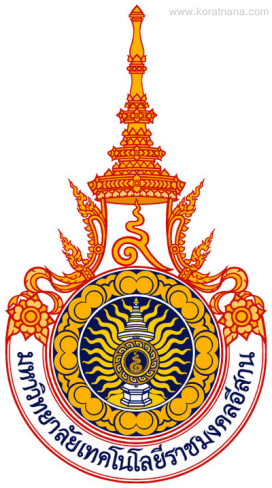 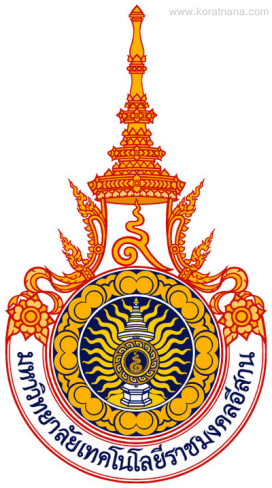 รายงานความก้าวหน้าโครงงานสาขาวิชาวิศวกรรมไฟฟ้า  ปีการศึกษา 2 / 2561  โครงงานชื่อ                                                           					Project Title                                                                    				รายชื่อผู้จัดทำโครงงาน1                     			    	รหัสนักศึกษา                 	EEP  	                                             2                     			    	รหัสนักศึกษา                 	EEP  	 3                     			    	รหัสนักศึกษา                 	EEP  	                                          อาจารย์ที่ปรึกษาโครงงาน1                                         		เป็นอาจารย์ที่ปรึกษาโครงงาน                                             2                               			เป็นอาจารย์ที่ปรึกษาโครงงานร่วม (ถ้ามี)รายละเอียดกิจกรรมตามแผนดำเนินงาน…………………………………………………………………………………………………………………………………………………………………..…………………………………………………………………………………………………………………………………………………………………..…………………………………………………………………………………………………………………………………………………………………..…………………………………………………………………………………………………………………………………………………………………..…………………………………………………………………………………………………………………………………………………………………..…………………………………………………………………………………………………………………………………………………………………..…………………………………………………………………………………………………………………………………………………………………..…………………………………………………………………………………………………………………………………………………………………..…………………………………………………………………………………………………………………………………………………………………..…………………………………………………………………………………………………………………………………………………………………..…………………………………………………………………………………………………………………………………………………………………..…………………………………………………………………………………………………………………………………………………………………..…………………………………………………………………………………………………………………………………………………………………..…………………………………………………………………………………………………………………………………………………………………..…………………………………………………………………………………………………………………………………………………………………..…………………………………………………………………………………………………………………………………………………………………..…………………………………………………………………………………………………………………………………………………………………..…………………………………………………………………………………………………………………………………………………………………..…………………………………………………………………………………………………………………………………………………………………..…………………………………………………………………………………………………………………………………………………………………..…………………………………………………………………………………………………………………………………………………………………..…………………………………………………………………………………………………………………………………………………………………..…………………………………………………………………………………………………………………………………………………………………..…………………………………………………………………………………………………………………………………………………………………..…………………………………………………………………………………………………………………………………………………………………..…………………………………………………………………………………………………………………………………………………………………..…………………………………………………………………………………………………………………………………………………………………..…………………………………………………………………………………………………………………………………………………………………..…………………………………………………………………………………………………………………………………………………………………..…………………………………………………………………………………………………………………………………………………………………..…………………………………………………………………………………………………………………………………………………………………..…………………………………………………………………………………………………………………………………………………………………..แผนการดำเนินงานรายงานความก้าวหน้าของโครงงาน ครั้งที่...........สัปดาห์ที่...............วันที่…………เดือน……………………พ.ศ………………………..รายละเอียดของงาน …………………………………………………………………………………………………………………………………………………………………………………………………………………………………………………………………………………………………………………………………………………………………………………………………………………………………………………………………………………………………………………………………………………………………………………………………………………………………………………………………………………………………………………………………………………………………………………………………………………………..…………………………………………………………………………………………………………………………………………………………………………………………………..…………………………………………………………………………………………………………………………………………………………………………………………………..…………………………………………………………………………………………………………………………………………………………………………………………………..…………………………………………………………………………………………………………………………………………………………………………………………………..ปัญหาและแนวทางแก้ไข………………………………………………………………………………………………………………………………………………………………………………………………………………………………………………………………………………………………………………………………………………………………………………………………………………………………………………………………………………………………………………………………………………………………………………………………………………………………………………………………………………………………………………………………………………………………………………………………………………………………ความเห็นอาจารย์ที่ปรึกษา……………………………………………………………………………………………………………………………………………………………………………………………………………………………………………………………………………………………………………………………………………………………………………………………………………………………………………………………………………………………………………………………………………………………………………………………………………………………………………………………………………………………………………………………………………………………………………………………………………………………ลงชื่อ………………………………………………………                                                                                                              วันที่………………………………………………………..ความคิดเห็นของอาจารย์ประจำวิชา………………………………………………………………………………………………………………………………………………………………………………………………………………………………………………………………………………………………………………………………………………………………………………………………………………………………………………………………………………………………………………………………………………………………………………………………………………………………………………………………………………………………………………………………………………………………………………………………………………………………ลงชื่อ………………………………………………………                                                                                                              วันที่………………………………………………………..ภาพประกอบรายงานความก้าวหน้าของโครงงาน ครั้งที่...........สัปดาห์ที่...............วันที่…………เดือน……………………พ.ศ………………………..รายละเอียดของงาน …………………………………………………………………………………………………………………………………………………………………………………………………………………………………………………………………………………………………………………………………………………………………………………………………………………………………………………………………………………………………………………………………………………………………………………………………………………………………………………………………………………………………………………………………………………………………………………………………………………………..…………………………………………………………………………………………………………………………………………………………………………………………………..…………………………………………………………………………………………………………………………………………………………………………………………………..…………………………………………………………………………………………………………………………………………………………………………………………………..…………………………………………………………………………………………………………………………………………………………………………………………………..ปัญหาและแนวทางแก้ไข………………………………………………………………………………………………………………………………………………………………………………………………………………………………………………………………………………………………………………………………………………………………………………………………………………………………………………………………………………………………………………………………………………………………………………………………………………………………………………………………………………………………………………………………………………………………………………………………………………………………ความเห็นอาจารย์ที่ปรึกษา……………………………………………………………………………………………………………………………………………………………………………………………………………………………………………………………………………………………………………………………………………………………………………………………………………………………………………………………………………………………………………………………………………………………………………………………………………………………………………………………………………………………………………………………………………………………………………………………………………………………ลงชื่อ………………………………………………………                                                                                                              วันที่………………………………………………………..ความคิดเห็นของอาจารย์ประจำวิชา………………………………………………………………………………………………………………………………………………………………………………………………………………………………………………………………………………………………………………………………………………………………………………………………………………………………………………………………………………………………………………………………………………………………………………………………………………………………………………………………………………………………………………………………………………………………………………………………………………………………ลงชื่อ………………………………………………………                                                                                                              วันที่………………………………………………………..ภาพประกอบรายการธันวาคม 2561ธันวาคม 2561ธันวาคม 2561ธันวาคม 2561มกราคม 2562มกราคม 2562มกราคม 2562มกราคม 2562กุมภาพันธ์ 2562กุมภาพันธ์ 2562กุมภาพันธ์ 2562กุมภาพันธ์ 2562มีนาคม 2562มีนาคม 2562มีนาคม 2562มีนาคม 2562รายการ12345678910111213141516